ST. JOSEPH’S COLLEGE (AUTONOMOUS), BENGALURU -27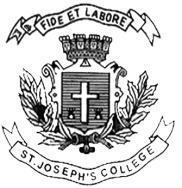 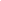 B.Voc VISUAL MEDIA & FILMMAKING – IV SEMESTERSEMESTER EXAMINATION: APRIL 2023(Examination conducted in May 2023)VOF 4122 – FILM STUDIES(For current batch students only)Time: 2 Hours								    Max Marks: 60This paper contains ONE printed page and THREE partsWrite short notes on any FIVE of the following questions in 150 words each: 	(5 X 5 = 25)Third cinemaApparatus theoryMale gazeFemme fataleNeo noirStagerAnswer any TWO of the following questions in 300 words each: 	(2 X 10 = 20)Explain auteur theory by comparing any two Indian filmmakers in terms of their filmmaking.Cinema is an art, science, entertainment, commodity, and industry. Discuss.Define genre. Explain any two genres in detail with suitable examples. Answer any ONE of the following questions in 300 words each: 	(1 X 15 = 15)Critically evaluate the work of board of film censors in India with any two case studies.Discuss the significance and features of Akira Kurosawa’s Dreams.  